Funkcjonowanie Klasa DTemat: Powtórzenie wiadomości o rzeczownikach, czasownikach                           i przymiotnikach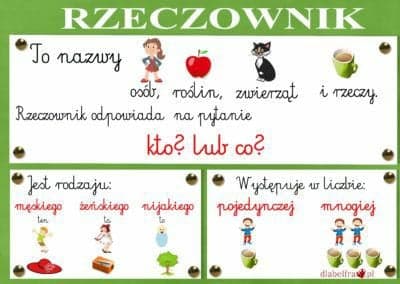 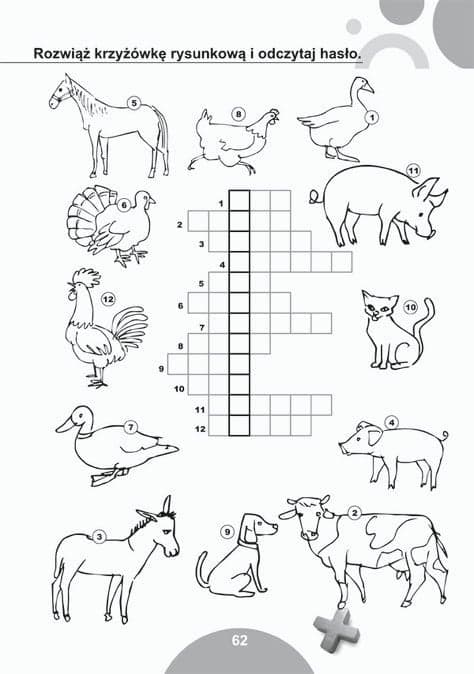 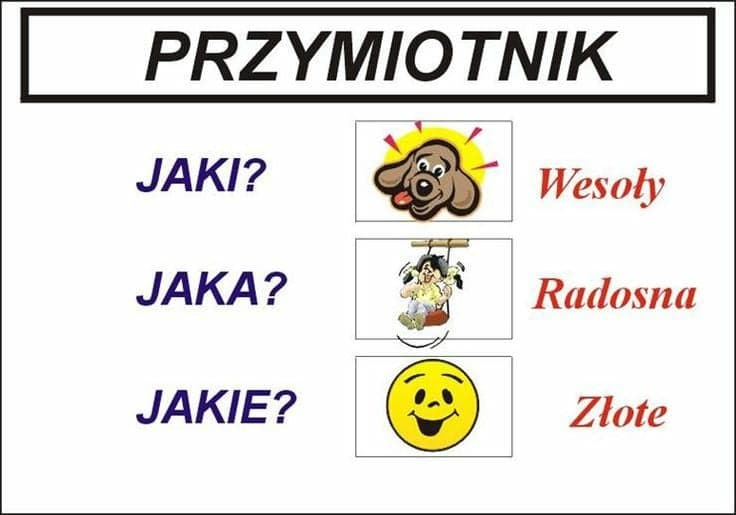 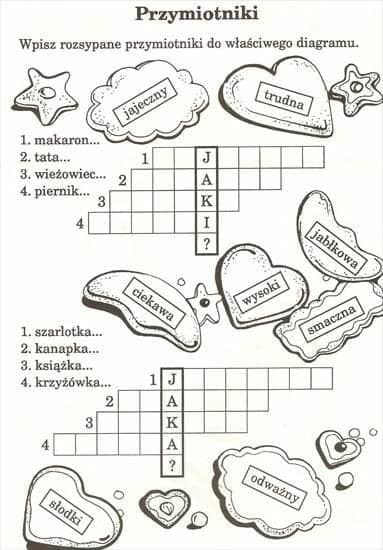 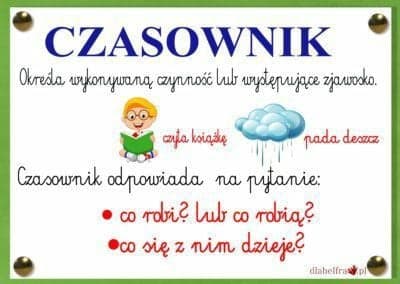 Ułóż zdania z podanymi czasownikami Idzie Śpiewa Gra Tańczy Łowi Sprząta Gotuje 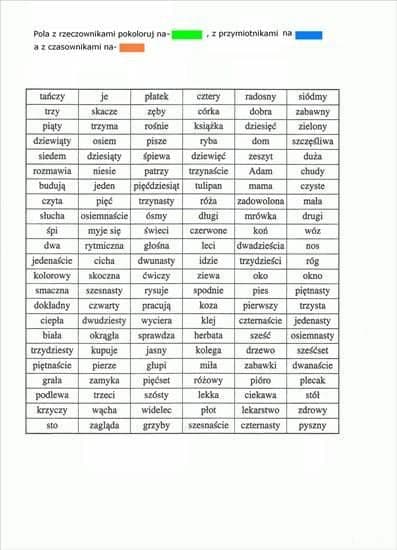 